Approved by:		          								 Records Liaison			                              DateApproved by:						         					               			Office Director or Designee				Date	OGC is unaware of any pending or anticipated litigation that would require FHFA 	to maintain these records beyond the statutorily-required records retention date.Approved by:						          					               			Office of General Counsel Designee			Date	(Signature required for mission-related records 	disposal or destruction)Approved by:													Actual Date of Destruction:  	Records Officer or Designee				DateProcedures for completing FHFA Form #068 (8/2010)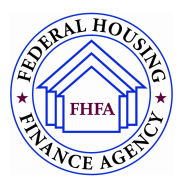 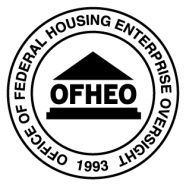 FEDERAL HOUSING FINANCE AGENCYDISPOSAL OF TEMPORARY RECORDSFHFA Form #068(8/2010)OFFICE-BOXES / YEAR: SERIES DESCRIPTION(The first entry is a Sample; see Procedures on next page)OFFICE-BOXES / YEAR: SERIES DESCRIPTION(The first entry is a Sample; see Procedures on next page)DISPOSITION AUTHORITY(Copy from Your Office’s File Plan)DISPOSAL DATE (Mo. /Yr.)According to Records Schedule AuthorityHR Box 12007:  Office Administrative Files 	1.  Workload Reports	2.  BudgetGRS 23, Item 1Temporary.  Destroy when 2 years old.1/2010Complete Disposal of Temporary Records, Form #068 (see sample below):	- 1st column:  Office abbreviation and the number of boxes.  For example, HR 1.	- 2nd column:	Year: Series Description (List titles of folders of each record series).	- 3rd column:	Disposition Authority (Copy from your office’s file plan).	- 4th column:  Disposal Date.  For example, if calendar year records dated 2007 are to be destroyed when 2 years old, add 2 years and then round up to the following January to account for records that could be created at anytime during that year.  The disposal date = 2007 plus 2, rounded to the next January = 1/2010.  If fiscal year 2003 Accountable Officer’s records should destroyed when 6 years and 3 mos. old = (October 1 to September 30 + 3 mos.), or FY 2003 plus 6 yrs. + 3 mos. = 1/2010.Note:  Type as many different disposition authorities on the same form as needed.  Use tab key to highlight the box no. column for that particular series.    The Records Liaison should sign and date, thenObtain Office Director or Designee signature and date;Obtain OGC Designee signature and date (for mission-related records); andForward paper original with signatures and e-mail a scanned copy of the signed form to Karen Rogers, Administrative Management Specialist.Upon return receipt of the approved Form #068 from the Records Officer,Dispose records in the nearest shred console,Enter the date of destruction on Form #068, Make a copy for your records, andReturn original Form to Karen Rogers, Administrative Management Specialist, for filing.